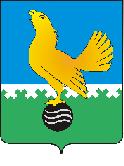 Ханты-Мансийский автономный округ-Юграмуниципальное образованиегородской округ город Пыть-ЯхАДМИНИСТРАЦИЯ ГОРОДАП О С Т А Н О В Л Е Н И ЕО создании Центра тестирования по выполнению испытаний (тестов) Всероссийского физкультурно-спортивного комплекса «Готов к труду и обороне» (ГТО) в муниципальном образовании городской округ город Пыть-ЯхВ соответствии с Федеральным законом от 04.12.2007 № 329-ФЗ «О физической культуре и спорте в Российской Федерации», приказами Министерства спорта Российской Федерации от 01.12.2014 № 954/1 «Об утверждении Порядка создания Центров тестирования по выполнению видов испытаний (тестов), нормативов, требований к оценке уровня знаний и умений в области физической культуры и спорта и Положения о них», от 29.08.2014 № 739 «Об утверждении Порядка организации и проведения тестирования населения в рамках Всероссийского физкультурно-спортивного комплекса «Готов к труду и обороне» (ГТО), от 18.02.2015 №144 «Об утверждении Порядка награждения граждан Российской Федерации знаками отличия Всероссийского физкультурно-спортивного комплекса «Готов к труду и обороне» (ГТО) и присвоения им спортивных разрядов»:1.	Наделить муниципальное автономное учреждение «Спортивный комплекс» муниципального образования городской округ город Пыть-Ях полномочиями Центра тестирования по выполнению видов испытаний (тестов) Всероссийского физкультурно-спортивного комплекса «Готов к труду и обороне» (ГТО).	2.	Утвердить Положение о Центре тестирования по выполнению нормативов испытаний (тестов) Всероссийского физкультурно-спортивного комплекса «Готов к труду и обороне» (ГТО) в муниципальном образовании городской округ город Пыть-Ях (приложение). 	3.	Муниципальному автономному учреждению «Спортивный комплекс» провести организационные мероприятия по обеспечению деятельности Центра тестирования в сфере выполнения нормативов испытаний (тестов) Всероссийского физкультурно-спортивного комплекса «Готов к труду и обороне» (ГТО) в муниципальном образовании городской округ город Пыть-Ях.	4.	Контроль за работой Центра тестирования по выполнению нормативов испытаний (тестов) Всероссийского физкультурно-спортивного комплекса «Готов к труду и обороне» (ГТО) осуществляет отдел по физической культуре и спорту администрации города Пыть-Яха  (Л.М.Иванов).	5.	Отделу по наградам, связям с общественными организациями и СМИ управления делами (О.В. Кулиш) опубликовать постановление в печатном средстве массовой информации «Официальный вестник».	6.	Отделу по информационным ресурсам (А.А. Мерзляков) разместить постановление на официальном сайте администрации города в сети Интернет.	7.	Настоящее постановление вступает в силу поле его официального опубликования.	8.	Контроль за выполнением постановления возложить на заместителя главы города (направление деятельности - социальная сфера).И.о. главы города  Пыть-Яха                                                              А.Ф.ЗолотухинПриложениек постановлению администрациигорода Пыть-ЯхаПоложение о Центре тестирования по выполнению нормативов испытаний(тестов) Всероссийского физкультурного-спортивного комплекса«Готов к труду и обороне» (ГТО) в муниципальном образовании городской округ город Пыть-Ях1.	Общие положенияПоложение о Центре тестирования по выполнению нормативов испытаний (тестов) Всероссийского физкультурно-спортивного комплекса «Готов к труду и обороне» (ГТО) (далее – Центр тестирования) в муниципальном образовании городской округ город Пыть-Ях (далее – город Пыть-Ях) устанавливает порядок организации и деятельности Центра тестирования в городе Пыть-Яхе, осуществляющего тестирование общего уровня физической подготовленности жителей города Пыть-Яха на основании результатов выполнения видов испытаний (тестов), нормативов и оценки уровня знаний и комплекса ГТО.1.2.	Положение устанавливает порядок организации и деятельности Центра тестирования по выполнению нормативов испытаний (тестов) Всероссийского физкультурно-спортивного комплекса «Готов к труду и обороне» (ГТО) (далее - Центр тестирования), созданного в Муниципальном автономном учреждении «Спортивный комплекс» (далее - МАУ «Спортивный комплекс»).2.	Цели и задачи Центра тестирования2.1.	Основной целью деятельности Центра тестирования является осуществление оценки выполнения жителями города Пыть-Яха государственных требований к уровню физической подготовленности населения при выполнении нормативов комплекса ГТО, утвержденных приказом Министерства спорта Российской Федерации от 08.07.2014 №575 (далее - государственные требования).2.2.	Задачи Центра тестирования:-		создание условий по оказанию консультационной и методической помощи гражданам города Пыть-Яха в подготовке к выполнению видов испытаний (тестов), нормативов, требований к оценке уровня знаний и умений в области физической культуры и спорта; -		организация и проведение тестирования жителей города Пыть-Яха по выполнению видов испытаний (тестов), нормативов, требований к оценке уровня знаний и умений в области физической культуры и спорта в рамках комплекса ГТО;-		оценка выполнения нормативов испытаний (тестов) комплекса ГТО населением, представление лиц, выполнивших нормативы испытаний (тестов) комплекса ГТО, к награждению соответствующим знаком отличия комплекса ГТО.3.	Основные функции Центра тестирования3.1.	Проведение пропаганды и информационной работы, направленной на формирование у жителей города Пыть-Яха осознанных потребностей в систематических занятиях физической культурой и спортом, физическом совершенствовании и ведении здорового образа жизни, популяризации участия в мероприятиях по выполнению испытаний (тестов) и нормативов комплекса ГТО.3.2.	Создание условий и оказание консультационной и методической помощи жителям города Пыть-Яха, физкультурно-спортивным, общественным и иным организациям в подготовке к выполнению государственных требований.3.3.	Осуществление тестирования населения города Пыть-Яха по выполнению государственных требований согласно приказу Министерства спорта Российской Федерации от 29.08.2014 №739 «Об утверждении Порядка организации и проведения тестирования населения в рамках комплекса ГТО Всероссийского физкультурно-спортивного комплекса «Готов к труду и обороне» (ГТО).3.4.	Обеспечение судейства мероприятий по тестированию населения.3.5.	Оформление протокола тестирования по видам испытаний города Пыть-Яха и размещение результатов в автоматизированной информационной  системе ГТО (АИС ГТО) по адресу: www.gto.ru.3.6.	Проведение работы по обобщению собранных данных и формированию сводного протокола города Пыть-Яха с целью сбора и учета данных участников, прошедших тестирование и выполнивших нормативы, установленные государственными требованиями, и претендующих на награждение соответствующими знаками отличия комплекса ГТО.3.7.	Направление сводного протокола региональному центру тестирования ГТО для награждения граждан города Пыть-Яха в соответствии с приказом Министерства спорта Российской Федерации от 18.02.2015 №144 «Об утверждении Порядка награждения граждан Российской Федерации знаками отличия Всероссийского физкультурно-спортивного комплекса «Готов к труду и обороне» (ГТО) и присвоения им спортивных разрядов».3.8.	Участие в организации мероприятий комплекса ГТО, включенных в календарный план физкультурных мероприятий и спортивных мероприятий города Пыть-Яха, в единый календарный план окружных, межрегиональных, всероссийских и международных физкультурных мероприятий и спортивных мероприятий Ханты-Мансийского автономного округа – Югры.3.9.	Проведение мероприятий комплекса ГТО.3.10.	Взаимодействие с органами местного самоуправления, центрами тестирования других муниципальных образований, региональным центром тестирования ГТО, физкультурно-спортивными учреждениями, общественными и иными организациями в вопросах внедрения комплекса ГТО.3.11.	Участие в организации и проведении работы по повышению квалификации специалистов в области физической культуры и спорта по комплексу ГТО.3.12.	Подготовка сведений о реализации на территории города комплекса ГТО в рамках федерального статистического наблюдения.   4.	Права и обязанности Центра тестирования4.1.	Центр тестирования имеет право:4.1.1.	Допускать участников тестирования и отказывать участникам тестирования в допуске к выполнению нормативов испытаний (тестов) комплекса ГТО в соответствии с Порядком организации и проведения тестирования и действующим законодательством Российской Федерации.4.1.2.	Запрашивать и получать в соответствии с действующим законодательством Российской Федерации у участников тестирования, органов местного самоуправления, органов государственной власти необходимую для его деятельности информацию.4.1.3.	Привлекать волонтеров для организации процесса тестирования населения.4.2.	Центр тестирования обязан:4.2.1.	Соблюдать требования Порядка организации и проведения тестирования, нормативных правовых актов, регламентирующих проведение физкультурных мероприятий и спортивных мероприятий по реализации комплекса ГТО.4.2.2.	Обеспечивать условия для организации оказания медицинской помощи при проведении тестирования и других мероприятий в рамках комплекса ГТО.4.2.3.	Осуществлять обработку персональных данных участников тестирования в соответствии с законодательством Российской Федерации в области персональных данных.4.2.4.	Осуществлять тестирование только на объектах спорта, соответствующие требованиям безопасности (приложение).5.	Финансовое и материально-техническое обеспечение5.1.	Материально-техническое обеспечение Центра тестирования осуществляются за счет средств, предусмотренных планом финансово-хозяйственной деятельности учреждения.5.2.	Центр тестирования предоставляет участникам тестирования спортивное оборудование и инвентарь, необходимый ля прохождения тестирования.Приложениек положению о Центре тестирования по выполнению нормативов испытаний (тестов) Всероссийского физкультурного-спортивного комплекса «Готов к труду и обороне» (ГТО) в муниципальном образовании городской округ город Пыть-ЯхМеста тестирования видов испытаний комплекса ГТО в зависимости от ступени№п/пВид испытания (тест)СтупеньСтупеньСтупеньСтупеньСтупеньСтупеньСтупеньСтупеньСтупеньСтупеньСтупеньСтупеньСтупеньСтупеньСтупеньСтупеньСтупеньСтупеньСтупеньСтупеньСтупеньСтупеньМеста тестирования№п/пВид испытания (тест)IIIIIIIIIIIIIVIVVVVIVIVIIVIIVIIIVIIIIXIXXXXIXIМеста тестирования№п/пВид испытания (тест)мдмдмдюдюдмжмжмжмжмжмжМеста тестирования1Подтягивание из виса на высокой перекладине (количество раз)+++++++++МАУ «Спортивный комплекс»: здание «Спортивный комплекс», спортивный зал ГДК «Россия»; МБУ СШ -  ФСК «Атлант» с универсальным игровым залом; МБОУ СОШ № 1; МБОУ СОШ № 2; МБОУ СОШ № 4; МБОУ СОШ № 5; МБОУ СОШ № 6; МАОУ «КСОШ ДС»2Подтягивание из виса лежа на низкой перекладине 90 см (количество раз)++++++++++++++++МАУ «Спортивный комплекс»: здание «Спортивный комплекс», спортивный зал ГДК «Россия»; МБУ СШ -  ФСК «Атлант» с универсальным игровым залом; МБОУ СОШ № 1; МБОУ СОШ № 2; МБОУ СОШ № 4; МБОУ СОШ № 5; МБОУ СОШ № 6; МАОУ «КСОШ ДС»3Сгибание и разгибание рук в упоре лежа на полу (количество раз)++++++++++++++++++МАУ «Спортивный комплекс»: здание «Спортивный комплекс», спортивный зал ГДК «Россия»; МБУ СШ -  ФСК «Атлант» с универсальным игровым залом; МБОУ СОШ № 1; МБОУ СОШ № 2; МБОУ СОШ № 4; МБОУ СОШ № 5; МБОУ СОШ № 6; МАОУ «КСОШ ДС»4Сгибание и разгибание рук в упоре о гимнастическую скамью (количество раз)++МАУ «Спортивный комплекс»: здание «Спортивный комплекс», спортивный зал ГДК «Россия»; МБУ СШ -  ФСК «Атлант» с универсальным игровым залом; МБОУ СОШ № 1; МБОУ СОШ № 2; МБОУ СОШ № 4; МБОУ СОШ № 5; МБОУ СОШ № 6; МАОУ «КСОШ ДС»5Сгибание и разгибание рук в упоре о сиденье стула (количество раз)++МАУ «Спортивный комплекс»: здание «Спортивный комплекс», спортивный зал ГДК «Россия»; МБУ СШ -  ФСК «Атлант» с универсальным игровым залом; МБОУ СОШ № 1; МБОУ СОШ № 2; МБОУ СОШ № 4; МБОУ СОШ № 5; МБОУ СОШ № 6; МАОУ «КСОШ ДС»6Наклон вперед из положения стоя на гимнастической скамье (от уровня скамьи - см)++++++++++++++++++++++МАУ «Спортивный комплекс»: здание «Спортивный комплекс», спортивный зал ГДК «Россия»; МБУ СШ -  ФСК «Атлант» с универсальным игровым залом; МБОУ СОШ № 1; МБОУ СОШ № 2; МБОУ СОШ № 4; МБОУ СОШ № 5; МБОУ СОШ № 6; МАОУ «КСОШ ДС»7Поднимание туловища из положения лежа на спине (количество раз за 1 мин)++++++++++++++++++++++МАУ «Спортивный комплекс»: здание «Спортивный комплекс», спортивный зал ГДК «Россия»; МБУ СШ -  ФСК «Атлант» с универсальным игровым залом; МБОУ СОШ № 1; МБОУ СОШ № 2; МБОУ СОШ № 4; МБОУ СОШ № 5; МБОУ СОШ № 6; МАОУ «КСОШ ДС»8Рывок гири 16 кг (количество раз)+++++МАУ «Спортивный комплекс»: здание «Спортивный комплекс», спортивный зал ГДК «Россия»; МБУ СШ -  ФСК «Атлант» с универсальным игровым залом; МБОУ СОШ № 1; МБОУ СОШ № 2; МБОУ СОШ № 4; МБОУ СОШ № 5; МБОУ СОШ № 6; МАОУ «КСОШ ДС»9Метание теннисного мяча в цель, дистанция 6 м (количество попаданий)++МАУ «Спортивный комплекс»: здание «Спортивный комплекс», спортивный зал ГДК «Россия»; МБУ СШ -  ФСК «Атлант» с универсальным игровым залом; МБОУ СОШ № 1; МБОУ СОШ № 2; МБОУ СОШ № 4; МБОУ СОШ № 5; МБОУ СОШ № 6; МАОУ «КСОШ ДС»10Челночный бег 3х 10 м (с)++++++++++++МАУ «Спортивный комплекс»: здание «Спортивный комплекс», спортивный зал ГДК «Россия»; МБУ СШ -  ФСК «Атлант» с универсальным игровым залом; МБОУ СОШ № 1; МБОУ СОШ № 2; МБОУ СОШ № 4; МБОУ СОШ № 5; МБОУ СОШ № 6; МАОУ «КСОШ ДС»11Прыжок в длину с места толчком двумя ногами (см)++++++++++++++МАУ «Спортивный комплекс»: здание «Спортивный комплекс», спортивный зал ГДК «Россия»; МБУ СШ -  ФСК «Атлант» с универсальным игровым залом; МБОУ СОШ № 1; МБОУ СОШ № 2; МБОУ СОШ № 4; МБОУ СОШ № 5; МБОУ СОШ № 6; МАОУ «КСОШ ДС»12Метание спортивного снаряда весом 700 г (м)+++МАУ «ГЛБ «Северное сияние» 13Метание спортивного снаряда весом 500 г (м)+++МАУ «ГЛБ «Северное сияние» 14Прыжок в длину с разбега (см)++++++++++МБОУ СОШ № 1; МБОУ СОШ № 2; МБОУ СОШ № 4; МБОУ СОШ № 5; МБОУ СОШ № 615Метание мяча весом 150 г (м)++++++МБОУ СОШ № 1; МБОУ СОШ № 2; МБОУ СОШ № 4; МБОУ СОШ № 5; МБОУ СОШ № 616Бег на 30 м (с)++++++++++++++++МБОУ СОШ № 1; МБОУ СОШ № 2; МБОУ СОШ № 4; МБОУ СОШ № 5; МБОУ СОШ № 617Бег на 60 м (с)++++++++++++++МБОУ СОШ № 1; МБОУ СОШ № 2; МБОУ СОШ № 4; МБОУ СОШ № 5; МБОУ СОШ № 618Бег на 100 м (с)++++МБОУ СОШ № 1; МБОУ СОШ № 2; МБОУ СОШ № 4; МБОУ СОШ № 5; МБОУ СОШ № 619Бег на 1000 м (мин, с)++МБОУ СОШ № 1; МБОУ СОШ № 2; МБОУ СОШ № 4; МБОУ СОШ № 5; МБОУ СОШ № 620Бег на 1500 м (мин, с)++МБОУ СОШ № 1; МБОУ СОШ № 2; МБОУ СОШ № 4; МБОУ СОШ № 5; МБОУ СОШ № 621Бег на 2000 м (мин, с)+++++++++++МБОУ СОШ № 1; МБОУ СОШ № 2; МБОУ СОШ № 4; МБОУ СОШ № 5; МБОУ СОШ № 622Бег на 3000 м (мин, с)++++МБОУ СОШ № 1; МБОУ СОШ № 2; МБОУ СОШ № 4; МБОУ СОШ № 5; МБОУ СОШ № 623Смешанное передвижение на 1000 м (мин, с)++МБОУ СОШ № 1; МБОУ СОШ № 2; МБОУ СОШ № 4; МБОУ СОШ № 5; МБОУ СОШ № 624Смешанное передвижение на 2000 м (мин, с)++++МБОУ СОШ № 1; МБОУ СОШ № 2; МБОУ СОШ № 4; МБОУ СОШ № 5; МБОУ СОШ № 625Смешанное передвижение на 3 кмМБОУ СОШ № 1; МБОУ СОШ № 2; МБОУ СОШ № 4; МБОУ СОШ № 5; МБОУ СОШ № 626Смешанное передвижение на 4 кмМБОУ СОШ № 1; МБОУ СОШ № 2; МБОУ СОШ № 4; МБОУ СОШ № 5; МБОУ СОШ № 627Скандинавская ходьба на 3 км (мин, с)++++++Мкр. 1 «Центральный», парк «Сказка»; мкр. 8 «Горка», лесопарк «Кедровый бор»28Смешанное передвижение по пересеченной местности на 1 км (мин, с)++Мкр. 1 «Центральный», парк «Сказка»; мкр. 8 «Горка», лесопарк «Кедровый бор»29Смешанное передвижение по пересеченной местности на 2 км (мин, с)++Мкр. 1 «Центральный», парк «Сказка»; мкр. 8 «Горка», лесопарк «Кедровый бор»30Смешанное передвижение по пересеченной местности на 3 км (мин, с)++Мкр. 1 «Центральный», парк «Сказка»; мкр. 8 «Горка», лесопарк «Кедровый бор»31Кросс на 2 км (бег по пересеченной местности) (мин, с)++++Мкр. 1 «Центральный», парк «Сказка»; мкр. 8 «Горка», лесопарк «Кедровый бор»32Кросс на 3 км (бег по пересеченной местности) (мин, с)+++++++++Мкр. 1 «Центральный», парк «Сказка»; мкр. 8 «Горка», лесопарк «Кедровый бор»33Кросс на 5 км (бег по пересеченной местности) (мин, с)+++Мкр. 1 «Центральный», парк «Сказка»; мкр. 8 «Горка», лесопарк «Кедровый бор»34Бег на лыжах на 1 км (мин, с)++++МБУ СШ – лыжная база35Бег на лыжах на 2 км (мин, с)++++МБУ СШ – лыжная база36Бег на лыжах на 3 км (мин, с)+++++МБУ СШ – лыжная база37Бег на лыжах на 5 км (мин, с)++++++МБУ СШ – лыжная база38Передвижение на лыжах 2 км++МБУ СШ – лыжная база39Передвижение на лыжах 3 км++МБУ СШ – лыжная база40Плавание на 25 м (мин, с)++++++МАУ «Аквацентр «Дельфин»41Плавание на 50 м (мин, с) ++++++++++++++++МАУ «Аквацентр «Дельфин»42Стрельба из положения сидя с опорой локтей о стол и с упора для винтовки, дистанция 10 м (очки) из пневматической винтовки с открытым прицелом++МАУ «ГЛБ «Северное сияние»; спортивный зал ГДК «Россия»; МБОУ СОШ № 1; МБОУ СОШ № 4; МБОУ СОШ № 5; МБОУ СОШ № 643Стрельба из положения сидя с опорой локтей о стол и с упора для винтовки, дистанция 10 м (очки) из пневматической винтовки с диоптрическим прицелом, либо «электронного оружия»++МАУ «ГЛБ «Северное сияние»; спортивный зал ГДК «Россия»; МБОУ СОШ № 1; МБОУ СОШ № 4; МБОУ СОШ № 5; МБОУ СОШ № 644Стрельба из положения сидя или стоя с опорой локтей о стол или стойку, дистанция 10 м (очки) из пневматической винтовки с открытым прицелом++++++++++++МАУ «ГЛБ «Северное сияние»; спортивный зал ГДК «Россия»; МБОУ СОШ № 1; МБОУ СОШ № 4; МБОУ СОШ № 5; МБОУ СОШ № 645Стрельба из положения сидя или стоя с опорой локтей о стол или стойку, дистанция 10 м (очки) из пневматической винтовки с диоптрическим прицелом, либо «электронного оружия»++++++++++++МАУ «ГЛБ «Северное сияние»; спортивный зал ГДК «Россия»; МБОУ СОШ № 1; МБОУ СОШ № 4; МБОУ СОШ № 5; МБОУ СОШ № 6